MT. SOPRIS MONTESSORI EMERGENCY INFORMATION:                                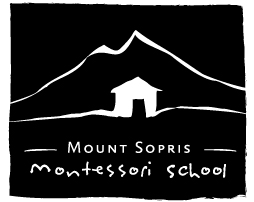 CHILD’S NAME:______________________________________________________________CHILD’S BIRTHDAY:___________________________________________________________MOTHER’S NAME AND DAYTIME PHONE:_________________________________________FATHER’S NAME AND DAYTIME PHONE:__________________________________________EMERGENCY CONTACT NAME AND PHONE:_______________________________________AUTHORIZED PICKUP AND PHONE:_______________________________________________ALLERGIES:____________________________________________________________________MT. SOPRIS MONTESSORI EMERGENCY INFORMATION:                           CHILD’S NAME:______________________________________________________________CHILD’S BIRTHDAY:___________________________________________________________MOTHER’S NAME AND DAYTIME PHONE:_________________________________________FATHER’S NAME AND DAYTIME PHONE:__________________________________________EMERGENCY CONTACT NAME AND PHONE:_______________________________________AUTHORIZED PICKUP AND PHONE:_______________________________________________ALLERGIES:_________________________ ___________________________________________